г. Петропавловск-Камчатский		                « 20 »   октября   2015 года В целях корректировки отдельных положений приложения  к приказу Министерства социального развития и труда Камчатского края от 14.05.2015 № 532-п «Об утверждении тарифов на социальные услуги в стационарной форме социального обслуживания на 2015 год»ПРИКАЗЫВАЮ:Внести изменения в приложение к приказу Министерства социального развития и труда Камчатского края от 17.04.2015 № 413-п «Об утверждении тарифов на социальные услуги в форме социального обслуживания на дому на 2015 год», изложив его в редакции согласно приложению.2. Настоящий приказ вступает в силу через 10 дней после дня его официального опубликования.ВрИО Министра                                                                            И.Э. КойровичТарифы на социальные услуги, предоставляемые в организациях социального обслуживания граждан в Камчатском крае в стационарной форме социального обслуживания, на 2015 год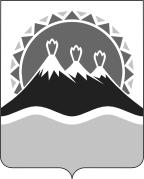 МИНИСТЕРСТВО СОЦИАЛЬНОГО РАЗВИТИЯ  И ТРУДАКАМЧАТСКОГО КРАЯПРИКАЗ №  1211-пО внесении изменений в приложение  к приказу Министерства социального развития и труда Камчатского края от 14.05.2015 № 532-п «Об утверждении тарифов на социальные услуги в стационарной форме социального обслуживания на 2015 год»Приложение к приказу Министерства социального развития и труда Камчатского края от    20.10.2015   №   1211-п№ п/пНаименование социальной услугиСреднее время оказания социальной услугиМаксимальное количество услуг в месяцТариф на социальную услугу, руб.Тариф на социальную услугу, руб.№ п/пНаименование социальной услугиСреднее время оказания социальной услугиМаксимальное количество услуг в месяцВ городской местностиВ сельской местности1241.1.Предоставление площади жилых помещений в соответствии с утвержденными нормативами24 часа31720,00740,001.2.Уборка жилых помещений:1.2.1.Текущая уборка жилых помещений1 час6024,0030,001.2.2.Генеральная уборка жилых помещений или заключительная уборка жилых помещений (убытие клиента, инфекционное заболевание, смерть)2 час140,0045,001.3.Предоставление помещений для организации реабилитационных и медицинских мероприятий, трудотерапии, учебной деятельности, культурно-бытового обслуживания1 час4168,00170,001.4.Предоставление помещений для отправления религиозных обрядов1 час4168,00170,001.5.Предоставление в пользование мебели и оборудования24 часа31136,00140,001.6.Обеспечение мягким инвентарем (одеждой, обувью, нательным бельем и постельными принадлежностями) в соответствии с утвержденными нормативами:1.6.1.Предоставление одежды, обуви, нательного белья0,3530,0035,001.6.2.Предоставление в пользование постельных принадлежностей            0,3  530,0035,001.7Обеспечение питанием в соответствии с утвержденными нормативами 0,7128230,00240,001.8.Помощь в приеме пищи (кормление)0,7128250,00260,001.9Предоставление гигиенических услуг лицам, не способным по состоянию здоровья самостоятельно осуществлять за собой уход0,25 6464,0070,001.10.Предоставление услуг по стирке (дезинфекции), сушке, глажке вещей1.10.1.Стирка постельного, нательного белья, одежды машинным способом2 часа480,0085,001.10.2.Дезинфекция постельного, нательного белья, одежды4 часа0,17 370,00390,001.10.3.Глажка постельного, нательного белья, одежды машинным способом2 часа2160,00170,001.11.Организация досуга и отдыха, в том числе обеспечение книгами, журналами, газетами, настольными играми1.11.1организация и проведение культурно-развлекательной программы2 часа3180,0085,001.11.2.предоставление печатных изданий, настольных игр8 час.31146,00150,001.12.Отправка за счет средств получателя социальных услуг почтовойкорреспонденции   0,7 час.223,0025,001.13Оказание помощи в написании и прочтении  писем (документов)0,5415,0017,001.14.Оказание помощи в получении услуг организаций торговли и других организаций, оказывающих услуги населению0,5230,0035,001.15.Организация перевозки и (или сопровождение к месту лечения, получения консультации, обучения, проведения культурных мероприятий1 2220,00225,001.16.Сопровождение во время прогулок0,51220,0023,001.17.Содействие в обеспечении ритуальными услугами и организация захоронения умершего получателя услуг41900,00920,00Социально медицинские услугиСоциально медицинские услугиСоциально медицинские услугиСоциально медицинские услугиСоциально медицинские услугиСоциально медицинские услуги2.1.Выполнение процедур, связанных с наблюдением за состоянием здоровья получателей социальных услуг (измерение температуры тела, артериального давления, контроль за приемом лекарств и т.д.)0,25По медицинским показаниям10,0012,002.2Систематическое наблюдение за получателями социальных услуг в целях выявления отклонений в состоянии их здоровья0,3По мере необходимости10,0012,00,002.3.Оказание содействия в проведении оздоровительных мероприятий13130,0035,002.4.Проведение мероприятий, направленных на формирование здорового образа жизни0,8490,0095,002.5.Проведение занятий по адаптивной физкультуре603150,00           55,002.6.Консультирование по социально-медицинским вопросам (поддержание и сохранение здоровья получателей социальных услуг, проведение оздоровительных мероприятий, выявление отклонений в состоянии их здоровья)0,5 8115,00120,002.7.Проведение первичного медицинского осмотра и первичной санитарной обработки2.7.1Прием клиента при поступлении в организацию социального обслуживания (или по возвращении клиента, отсутствовавшего в организации более 5 дней)0,3155,0060,002.7.2.Проведение первичной санитарной обработки0,3155,0060,002.7.3Санитарная обработка одежды в дезкамере, дезинфекция0,3  155,0060,002.8.Содействие в получении первичной медико-санитарной, в том числе стоматологической, помощи (по показаниям), а также зубопротезной и протезно-ортопедической помощи2.8.1.Первичный прием клиента врачом-специалистом (фельдшером) 11150,00160,002.8.2.Повторный прием клиента врачом-специалистом (фельдшером)0,5170,0075,002.9.Содействие в получении (приобретении) по назначению лечащего врача лекарственных препаратов, медицинских изделий, в том числе технических средств реабилитации  и специализированных продуктов лечебного питания2.9.1.Содействие в получении (приобретении) по назначению лечащего врача лекарственных препаратов, медицинских изделий, в том числе технических средств реабилитации  и специализированных продуктов лечебного питания0,8450,0055,002.9.2.Содействие в получении (приобретении) технических средств реабилитации2.9.2.1.Взаимодействие с Фондом социального страхования (ФСС) для оформления направления на получение либо изготовление технического средства реабилитации (ТСР)5В соответствии с индивидуальной программой реабилитации150,00160,002.9.2.2.Взаимодействие с пунктом проката 1В соответствии с индивидуальной программой реабилитации90,0095,002.10.Содействие в направлении в медицинские организации на лечение в стационарных условиях2.10.1Определение вида и объема необходимой специализированноймедицинской помощи, предоставляемой государственными и муниципальными учреждениями здравоохранения22460,00465,002.10.2Организация взаимодействия с государственными учреждениями здравоохранения, в форме записи на прием к специалисту, на обследование, госпитализацию14230,00235,002.10.3Доставка клиента в государственные учреждения здравоохранения на прием к специалисту, в пределах муниципального образования по месту проживания клиента и обратно 14230,00230,002.10.4.Сопровождение клиента в государственные и муниципальные учреждения здравоохранения, в пределах муниципального образования по месту проживания клиента и обратно в учреждение14230,00230,002.11.Содействие в прохождении диспансеризации1,51930,00940,002.12Содействие в направлении на санаторно-курортное лечение26150,00155,002.13Проведение в соответствии с назначением лечащего врача медицинских процедур0,5По мере необходимости50,0055,002.14.Оказание доврачебной помощи0,5По мере необходимости50,0055,00Социально-психологические услугиСоциально-психологические услугиСоциально-психологические услугиСоциально-психологические услугиСоциально-психологические услугиСоциально-психологические услуги3.1.Социально-психологическое консультирование, в том числе по вопросам внутрисемейных отношений3.1.Социально-психологическое консультирование, в том числе по вопросам внутрисемейных отношений3.1.Социально-психологическое консультирование, в том числе по вопросам внутрисемейных отношений3.1.Социально-психологическое консультирование, в том числе по вопросам внутрисемейных отношений3.1.Социально-психологическое консультирование, в том числе по вопросам внутрисемейных отношений3.1.Социально-психологическое консультирование, в том числе по вопросам внутрисемейных отношений3.1.1Индивидуальное социально-психологическое консультирование60По мере необходимости230,00245,003.1.2Социально–психологическое консультирование в группе90По мере необходимости120,00135,003.2.Психологическая помощь и поддержка, в том числе гражданам, осуществляющим уход на дому за тяжелобольными получателями социальных услуг3.2.Психологическая помощь и поддержка, в том числе гражданам, осуществляющим уход на дому за тяжелобольными получателями социальных услуг3.2.Психологическая помощь и поддержка, в том числе гражданам, осуществляющим уход на дому за тяжелобольными получателями социальных услуг3.2.Психологическая помощь и поддержка, в том числе гражданам, осуществляющим уход на дому за тяжелобольными получателями социальных услуг3.2.Психологическая помощь и поддержка, в том числе гражданам, осуществляющим уход на дому за тяжелобольными получателями социальных услуг3.2.Психологическая помощь и поддержка, в том числе гражданам, осуществляющим уход на дому за тяжелобольными получателями социальных услуг3.2.1.Оказание индивидуальной психологической помощи и поддержки, в том числе гражданам, осуществляющим уход на дому за тяжелобольными получателями социальных услуг30По мере необходимости60,0075,003.2.2Оказание психологической помощи в группе, в том числе беседы, общение, выслушивание, подбадривание, мотивация к активности, психологическая поддержка жизненного тонуса клиентов30По мере необходимости50,0065,003.3.Социально-психологический патронаж30По мере необходимости120,00135,003.4.Оказание консультационной психологической помощи анонимно, в том числе с использованием телефона доверия30По мере необходимости60,0075,003.5.Психологическая диагностика и обследование личности и психологические тренинги50По мере необходимости140,00150,003.6Психологические тренинги  в группе180По мере необходимости280,00320,003.7  Психологическая коррекция3.7  Психологическая коррекция3.7  Психологическая коррекция3.7  Психологическая коррекция3.7  Психологическая коррекция3.7  Психологическая коррекция3.7.1Психологическая коррекция (индивидуально)90По мере необходимости210,00230,003.7.2Психологическая коррекция (в группе)180По мере необходимости150,00180,004.Социально-педагогические услуги4.Социально-педагогические услуги4.Социально-педагогические услуги4.Социально-педагогические услуги4.Социально-педагогические услуги4.Социально-педагогические услуги4.1. Обучение практическим навыкам общего ухода за тяжелобольными получателями социальных услуг, получателями социальных услуг, имеющими ограничения жизнедеятельности, в том числе за детьми-инвалидами4.1. Обучение практическим навыкам общего ухода за тяжелобольными получателями социальных услуг, получателями социальных услуг, имеющими ограничения жизнедеятельности, в том числе за детьми-инвалидами4.1. Обучение практическим навыкам общего ухода за тяжелобольными получателями социальных услуг, получателями социальных услуг, имеющими ограничения жизнедеятельности, в том числе за детьми-инвалидами4.1. Обучение практическим навыкам общего ухода за тяжелобольными получателями социальных услуг, получателями социальных услуг, имеющими ограничения жизнедеятельности, в том числе за детьми-инвалидами4.1. Обучение практическим навыкам общего ухода за тяжелобольными получателями социальных услуг, получателями социальных услуг, имеющими ограничения жизнедеятельности, в том числе за детьми-инвалидами4.1. Обучение практическим навыкам общего ухода за тяжелобольными получателями социальных услуг, получателями социальных услуг, имеющими ограничения жизнедеятельности, в том числе за детьми-инвалидами4.1.1Проведение индивидуального занятия по обучению практическим навыкам общего ухода за тяжелобольнымиполучателями социальных услуг, получателями социальных услуг, имеющими ограничения жизнедеятельности, в том числе за детьми-инвалидами30По мере необходимости120,00135,004.1.2Проведение занятия в группе по обучению родственников практическим навыкам общего ухода за тяжелобольными получателями социальных услуг30По мере необходимости80,0095,004.2.Организация помощи родителям или законным представителямдетей-инвалидов, воспитываемых дома, в обучениитаких детей навыкам самообслуживания, общения и контроля,направленным на развитие личности90По мере необходимости210,00230,004.3. Социально-педагогическая коррекция, включая диагностику и консультирование 4.3. Социально-педагогическая коррекция, включая диагностику и консультирование 4.3. Социально-педагогическая коррекция, включая диагностику и консультирование 4.3. Социально-педагогическая коррекция, включая диагностику и консультирование 4.3. Социально-педагогическая коррекция, включая диагностику и консультирование 4.3. Социально-педагогическая коррекция, включая диагностику и консультирование 4.3.1.Педагогическая диагностика90По мере необходимости210,00230,004.3.2.Индивидуальное социально–педагогическое консультирование90По мере необходимости210,00230,004.3.3.Социально–педагогическое консультирование в группе90По мере необходимости210,00230,004.4.Формирование позитивных интересов (в том числе в сфере досуга)60По мере необходимости160,00180,004.5.Организация досуга (праздники, экскурсии и другие культурные мероприятия)180По мере необходимости280,00320,004.6.Социально-педагогический патронаж60По мере необходимости160,00180,004.7.Социально-педагогическое консультирование30По мере необходимости80,0095,005. Социально-трудовые услуги5. Социально-трудовые услуги5. Социально-трудовые услуги5. Социально-трудовые услуги5. Социально-трудовые услуги5. Социально-трудовые услуги5.1.Проведение  мероприятий  по использованию остаточных трудовых возможностей и обучению доступным профессиональным навыкам40По мере необходимости90,00105,005.2.Оказание помощи в трудоустройстве30По мере необходимости80,0095,005.3.Организация помощи в получении образования, в том числе профессионального образования, инвалидами (детьми-инвалидами) в соответствии с их способностями120По мере необходимости240,00250,006. Социально-правовые услуги6. Социально-правовые услуги6. Социально-правовые услуги6. Социально-правовые услуги6. Социально-правовые услуги6. Социально-правовые услуги6.1. Оказание помощи в оформлении и восстановлении документов получателей социальных услуг6.1. Оказание помощи в оформлении и восстановлении документов получателей социальных услуг6.1. Оказание помощи в оформлении и восстановлении документов получателей социальных услуг6.1. Оказание помощи в оформлении и восстановлении документов получателей социальных услуг6.1. Оказание помощи в оформлении и восстановлении документов получателей социальных услуг6.1. Оказание помощи в оформлении и восстановлении документов получателей социальных услуг6.1.1Содействие клиенту в подготовке обращений в различные организации по вопросу оформления и восстановления документов60По мере необходимости160,00180,006.1.2.Обращение в интересах клиента либо сопровождение клиента в различные организации по вопросу оформления и восстановления документов60По мере необходимости160,00180,006.2.Оказание помощи в получении юридических услуг (в том числе бесплатно)60По мере необходимости160,00180,006.3.Оказание помощи в защите прав и законных интересов получателей социальных услуг30По мере необходимости80,0095,006.4.Содействие в оформлении регистрации по месту пребывания (жительства)45По мере необходимости105,00115,007. Услуги в целях повышения коммуникативного потенциала получателей социальных услуг, имеющих ограничения жизнедеятельности, в том числе детей-инвалидов7. Услуги в целях повышения коммуникативного потенциала получателей социальных услуг, имеющих ограничения жизнедеятельности, в том числе детей-инвалидов7. Услуги в целях повышения коммуникативного потенциала получателей социальных услуг, имеющих ограничения жизнедеятельности, в том числе детей-инвалидов7. Услуги в целях повышения коммуникативного потенциала получателей социальных услуг, имеющих ограничения жизнедеятельности, в том числе детей-инвалидов7. Услуги в целях повышения коммуникативного потенциала получателей социальных услуг, имеющих ограничения жизнедеятельности, в том числе детей-инвалидов7. Услуги в целях повышения коммуникативного потенциала получателей социальных услуг, имеющих ограничения жизнедеятельности, в том числе детей-инвалидов7.1.Обучение инвалидов (детей-инвалидов) пользованию средствами ухода и техническими средствами реабилитации             30По мере необходимости80,0095,007.2.Проведение социально-реабилитационных мероприятий в сфере социального обслуживания30830,0035,007.3.Обучение навыкам поведения в быту и общественных местах40895,00110,007.4.Оказание помощи в обучении навыкам компьютерной грамотности40895,00110,007.5.Услуги по переводу на язык жестов при реализации индивидуальной программы реабилитации инвалидов30По мере необходимости80,0095,00